Appian Vulnerability Submission WorksheetThis worksheet was designed by Appian to help you submit vulnerabilities in alignment with our security team guidelines. Please review the guidelines here and submit a completed version of this worksheet through a Technical Support Case.Important NoteAppian requires verifiable evidence such as screenshots, payloads, or any other associated proof-of-concept material as well as manual reproduction steps in order to properly validate any reported vulnerability findings.Our platform is unique and lends itself to a very high volume of false positives from automated scans. This is because:Appian endpoints are dynamically created as a user navigates through the solution, which means the sitemaps generated by automated scanners are often incorrect.Due to our expression language - SAIL - solutions within our platform do not wait for user submission of state changing requests. For the sake of security and increased speed, data is posted back in memory as the user is interacting with the UI and validated either during that interaction or during submission. After entry of data into a given field, the application only returns object IDs and no actual values. This workflow is not conventional, and automated scanners cannot differentiate between vulnerable and non-vulnerable components.We have yet to find a Dynamic Application Security Testing (DAST) tool that can adequately identify vulnerabilities within our platform and the solutions built on top of it. Therefore, we require evidence and manual reproduction steps for each reported vulnerability. We appreciate your help with ensuring a streamlined submission process!RequirementsPlease copy and fill the table below for each vulnerability. All DARK BLUE fields are REQUIRED.Vulnerability 1Vulnerability 2ID NumberExample1NameReflected Cross Site Scripting on */WebGoat/start.mvc#lesson/CrossSiteScripting.lesson/6Severity LevelMediumDescriptionThe /WebGoat/start.mvc#lesson/CrossSiteScripting.lesson/6 endpoint is vulnerable to reflected Cross Site Scripting when creating a new orderEvidence of ValidationPayload used for testing:4128 3214 0002 1999</p><script>alert("XSS POC")</script>Screenshot of successful payload injections: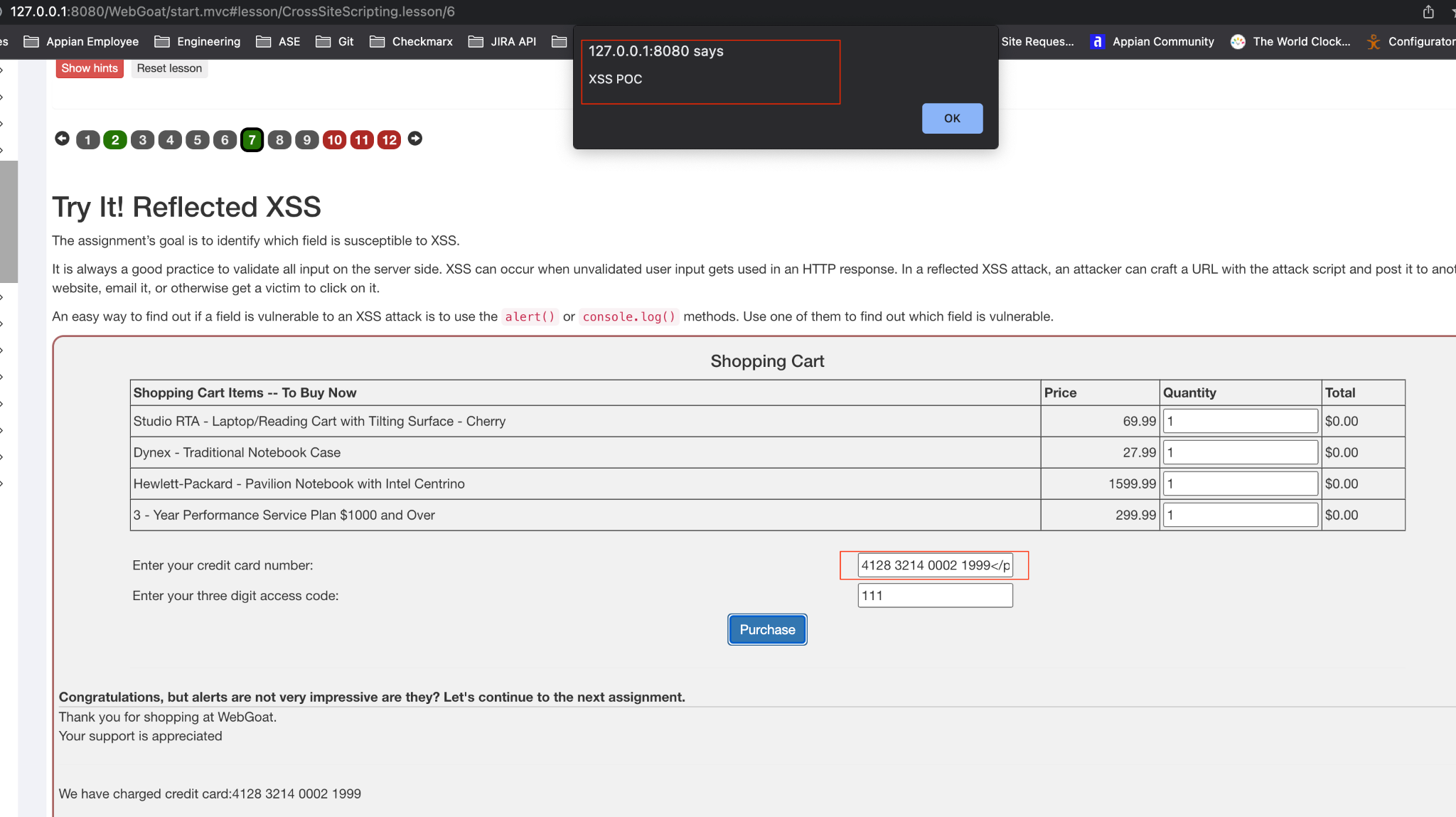 Screenshot of payload embedded in the DOM of /6: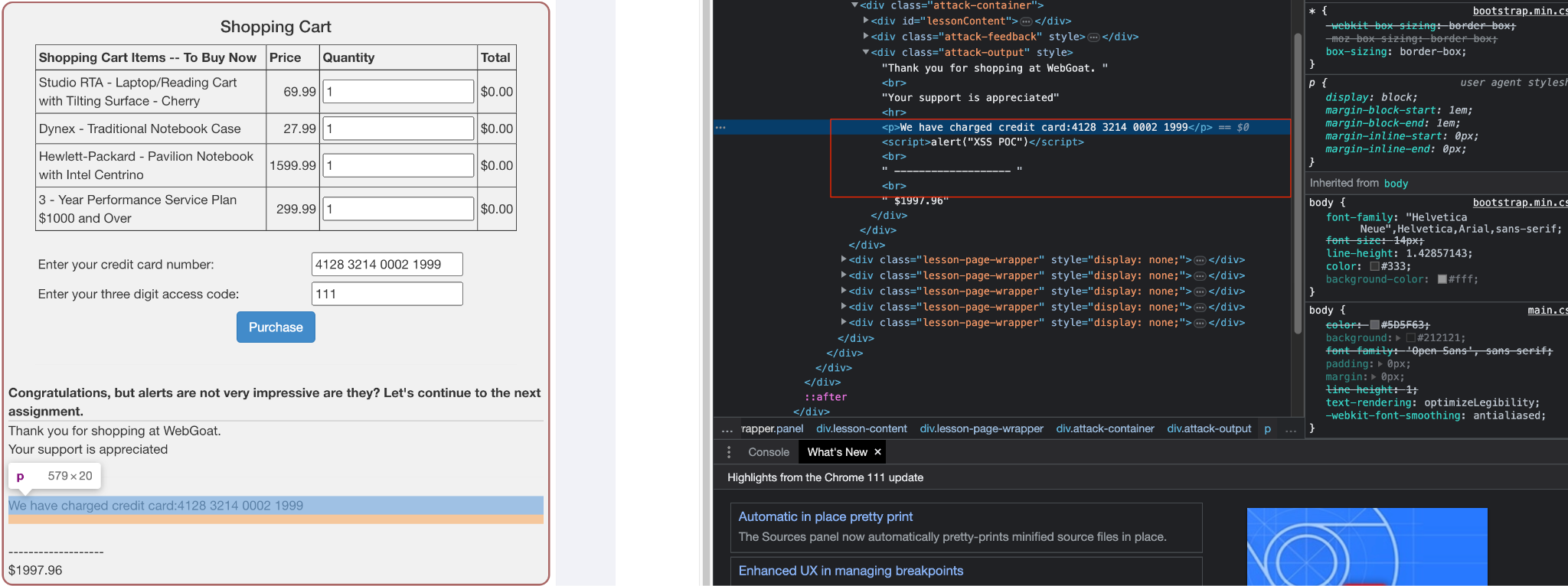 Steps to ReproduceLog in to the Webgoat application as any existing user or register a new userClick on the “A3. Injection” menu option and select “Cross Site Scripting”Click on the 7 at the top of the screenIn the “Enter your credit card number:” field, enter “4128 3214 0002 1999</p><script>alert("XSS POC")</script>”Click “Purchase”Observe the javascript alert pop up with the text “XSS POC” displayedID NumberExample2NameSQL Injection found on */WebGoat/start.mvc#lesson/SqlInjectionAdvanced.lesson/2Severity LevelHighDescriptionIt was found that the /WebGoat/start.mvc#lesson/SqlInjectionAdvanced.lesson/2 in the Web Goat application is vulnerable to SQL Injection. This vulnerability leads to complete disclosure of the application database including: usernames, passwords, credit information, and other PII. Evidence of ValidationPOC Payload Used: a' OR 1=1 UNION select userid as ui, user_name, password, cookie, NULL AS "test", NULL AS "tess", NULL AS "monkey" from user_system_data -- BurpSuite being used to capture the vulnerable request: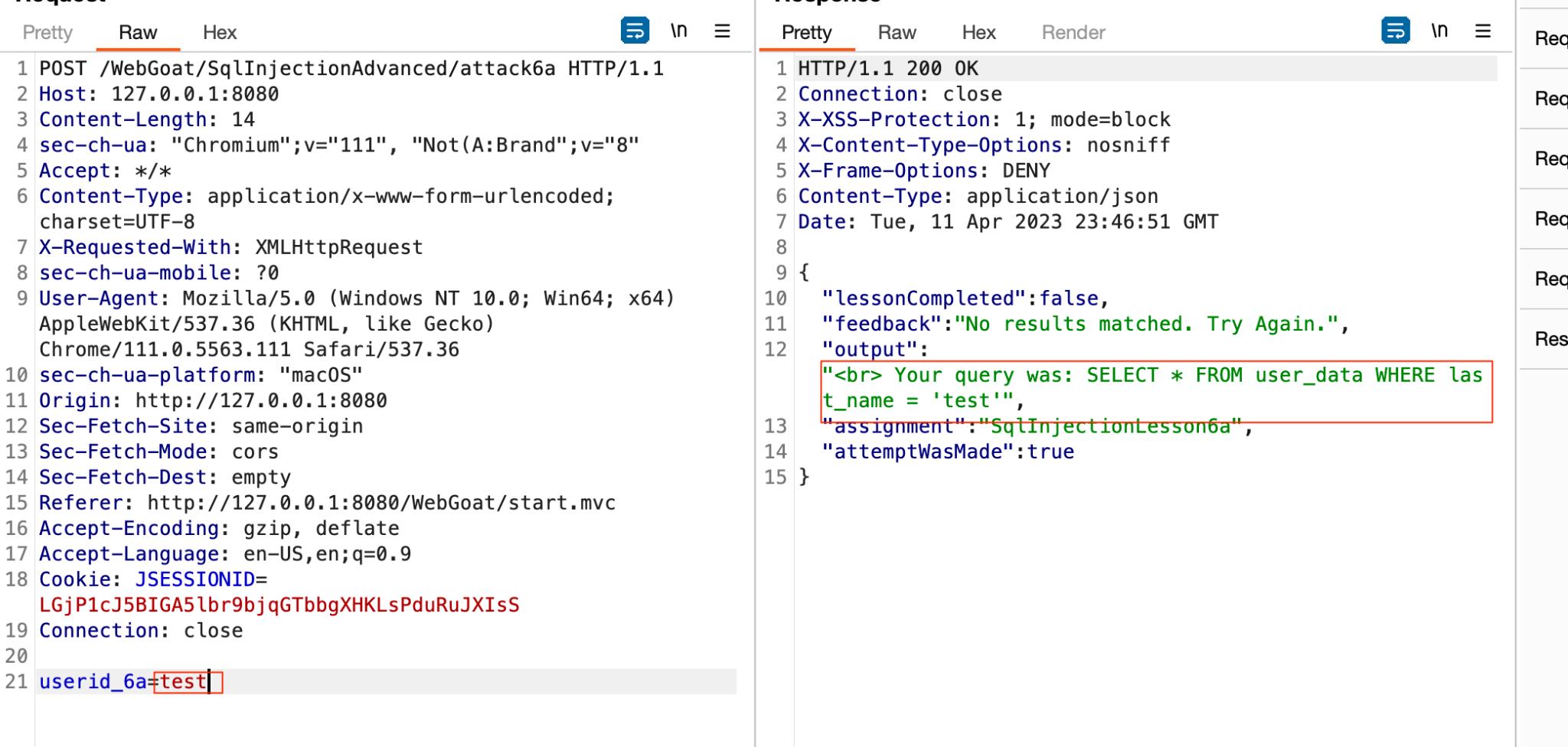 BurpSuite being used to exploit the vulnerability leaking all data in the application: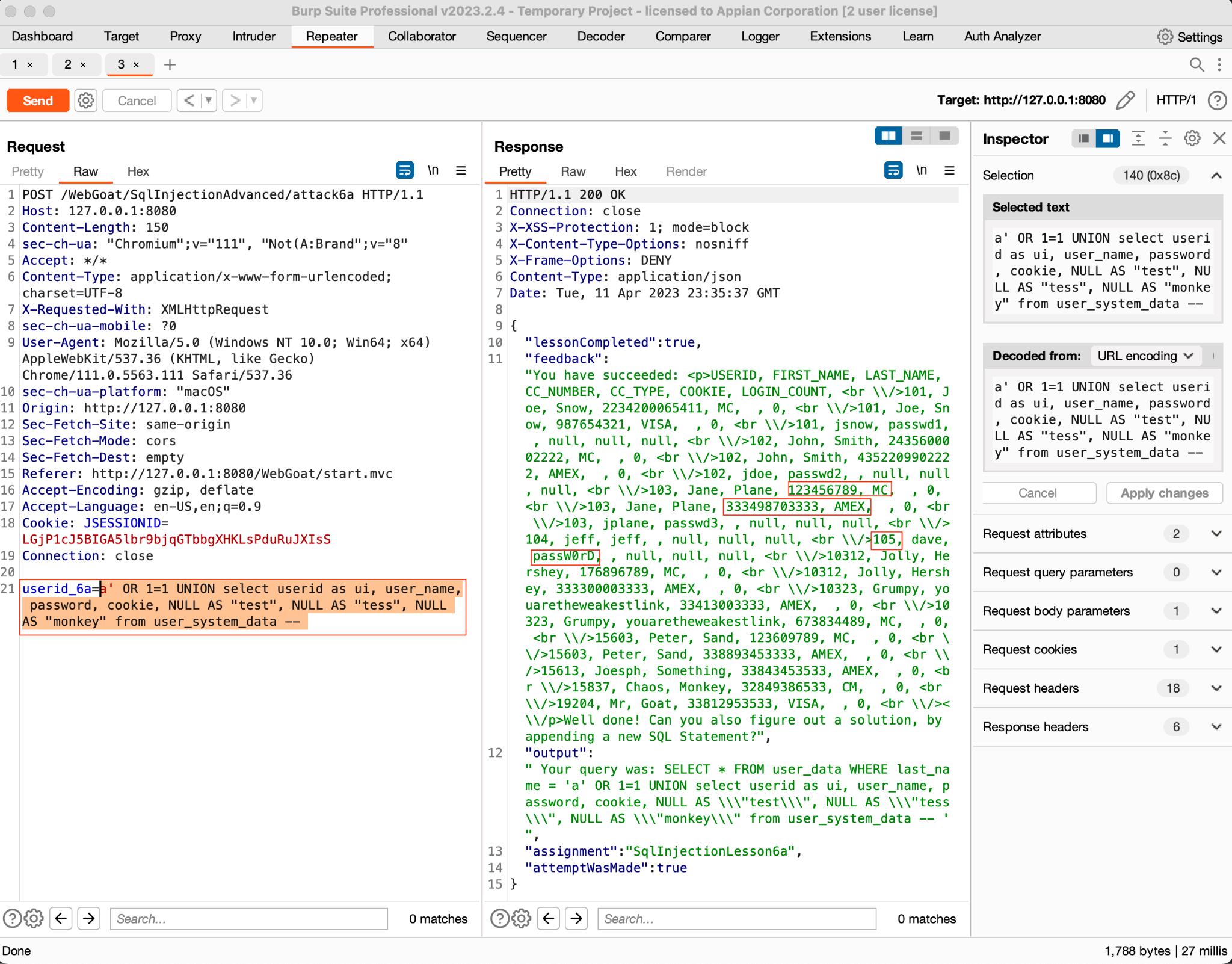 Steps to ReproduceLog in to the Webgoat application as any existing user or register a new userClick on the “3. Injection” menu option and select “SQL Injection (Advanced)”Click on the 3 at the top of the screenPrepare BurpSuite or any other similar traffic proxy to capture trafficPut any data into the “Name” field and click “Get Account Info”Locate the POST request to “/WebGoat/SqlInjectionAdvanced/attack6a” that was just sentObserve the query in the response as seen in image “1” aboveSend the request to BurpSuite repeaterReplace the value of the parameter “userid_6a” with the PoC payload and send the requestObserve the complete contents of the table as displayed in image “2”